Seamus Boxley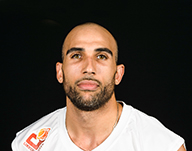 5, 4 USA 2.01m 1982 Player statsAge: 31
Size: 200 cm
Weight: 100 kgs
Position: 5, 4
Number: 10 Date of birth: 21/09/1982
Place of residence: Seattle, WA
Marital status: GirlfriendCareer as a playerBasketballIdol - Michael Jordan
Favorite NBA team - LA Lakers
Best basketball moment - being inducted into the Hall of Fame for my collegeExtraHobbies - music, movies and video games
Favorite dish - My mother's lasagneExpectations for Limburg UnitedTo earn the respect and credibility from the rest of the league. To show that we belong and compete for a championship